Intercalation and exfoliation syntheses of high specific surface area graphene and FeC2O4/graphene composite for anode material of lithium ion batteryDa Zhanga, Keyu Zhanga, Yaochun Yaoa, Feng Lianga,b ⃰, Tao Qua,b, Wenhui Maa, Bing Yanga, Yongnian Daia, Yong Leic.aFaculty of Metallurgical and Energy Engineering, Kunming University of Science and Technology, Kunming 650093, ChinabState Key Laboratory of Complex Nonferrous Metal Resources Clean Utilization, Kunming University of Science and Technology, Kunming 650093, ChinacInstitute of Physics & IMN Macro Nanos (ZIK), Ilmenau University of Technology, Unterpörlitzer Strasse 38, Ilmenau 98693, Germany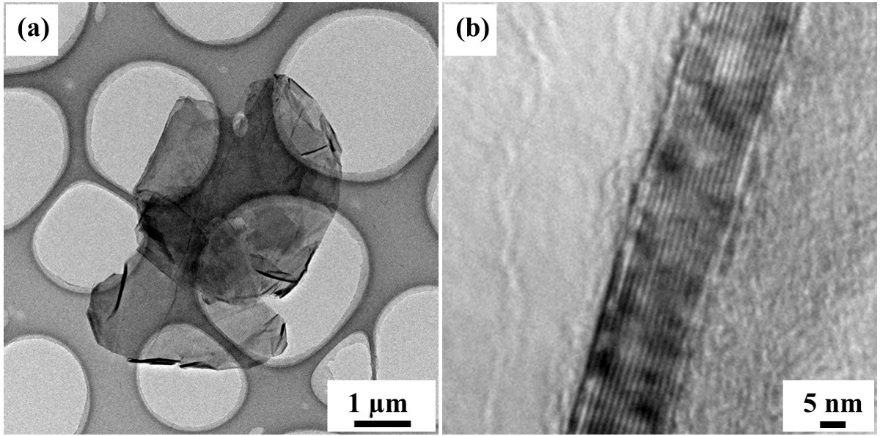 Fig. S1 (a) TEM, and (b) HRTEM of few-layers graphene obtained under the RCTK of 2:1 and water bath temperature of 15 ºC.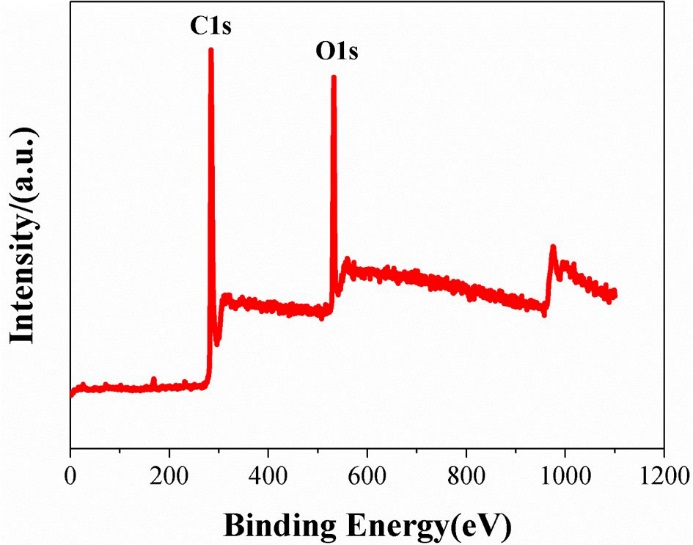 Fig. S2 XPS of graphite expansion composite obtained under the RCTK of 1:1with water bath temperature of 15 ºC.